Уважаемые руководители!Комитет по образованию Администрации муниципального образования «Смоленский район» Смоленской области представляет выписку из плана работы комитета по образованию на май 2017 года для руководства в работе.Дополнительно сообщаем, что в план работы комитета по образованию в течение месяца могут вноситься изменения. Председатель комитета по образованию                                                         И.В. ЛонщаковаПлан мероприятий комитета по образованию Администрации муниципального образования «Смоленский район» на май 2017 года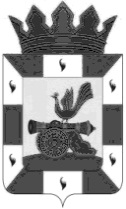 РОССИЙСКАЯ ФЕДЕРАЦИЯКомитет по образованиюАдминистрациимуниципального образования«Смоленский район»Смоленской областиг .Смоленск, проезд М.Конева,д.28е,Тел. 55-51-52, 62-31-49, 55-63-94E-mail: obr_smolray@admin-smolensk.ruот 28.04.2017 № 2647Руководителям образовательных организаций Смоленского районаДатаМероприятияКонтингентКонтингентОснование для включения в планОснование для включения в планМесто и время проведенияОтветственныеОтветственныеОтветственныеФорма представления результата02.05Совещание руководителейруководители образовательных организацийруководители образовательных организацийГодовой план работы комитета по образованию, приказ № 361 от 21.12.2016.Годовой план работы комитета по образованию, приказ № 361 от 21.12.2016.Малый зал (5 этаж) Начало в 14.00Лонщакова И.В.Лонщакова И.В.Лонщакова И.В.Протокол совещания04.05.-09.05.Мероприятия, посвященные 72-летию Великой ПобедыОбучающиеся ОООбучающиеся ООГодовой план работы комитета по образованию, приказ № 361 от 21.12.2016.Годовой план работы комитета по образованию, приказ № 361 от 21.12.2016.Образовательные организацииКатаргина О.В.Катаргина О.В.Катаргина О.В.Отчет04.05.Заседания районных методических объединений Педагоги ООПедагоги ООГодовой план работы комитета по образованию, приказ № 361 от 21.12.2016Годовой план работы комитета по образованию, приказ № 361 от 21.12.2016МБОУ Печерская СШ. Начало в 14.00Шишкарева Е.М.Шишкарева Е.М.Шишкарева Е.М.Протоколы заседаний11.05Совещание заместителей  руководителей по УВРЗаместители руководителей общеобразовательных организацийЗаместители руководителей общеобразовательных организацийГодовой план работы комитета по образованию, приказ № 361 от 21.12.2016. Годовой план работы комитета по образованию, приказ № 361 от 21.12.2016. Малый зал (5 этаж) Начало в 14.00Синицина Е.Ф.Синицина Е.Ф.Синицина Е.Ф.Протокол совещания11.05.-12.05Областной конкурс юных инспекторов движения "Безопасное колесо"Обучающиеся ОООбучающиеся ООПоложение об областном конкурсе "Безопасное колесо"Положение об областном конкурсе "Безопасное колесо"г. СмоленскКатаргина О.В.Киргетова К.В.Катаргина О.В.Киргетова К.В.Катаргина О.В.Киргетова К.В.Протокол соревнований11.05Сдача комплекса ГТООбучающиеся ОООбучающиеся ООПоложение о проведении ХХХII Спартакиады учащихся Смоленской области 2017 годаПоложение о проведении ХХХII Спартакиады учащихся Смоленской области 2017 годаг. СмоленскНачало в 10-00 час.Катаргина О.В.Катаргина О.В.Катаргина О.В.Протокол13.05Районные соревнования по легкой атлетикеОбучающиеся ОООбучающиеся ООГрафик проведения районных соревнованийГрафик проведения районных соревнованийМБОУ Пригорская СШ. Начало в 10.00Катаргина О.В.Катаргина О.В.Катаргина О.В.Протокол соревнований15.05Областные соревнования по легкой атлетикеОбучающиеся ОООбучающиеся ООПоложение о проведении ХХХII Спартакиады учащихся Смоленской области 2017 годаПоложение о проведении ХХХII Спартакиады учащихся Смоленской области 2017 годаг. СмоленскНачало в 10-00 час.Катаргина О.В.Катаргина О.В.Катаргина О.В.Протокол соревнований15.05Гигиеническое обучение персонала, задействованного в летнем оздоровленииРуководители ООРуководители ООГрафик обученияГрафик обученияАдминистрация МО «Смоленский район» Смоленской областиНачало в 14-00 час.Катаргина О.В.Катаргина О.В.Катаргина О.В.Допуск к работе16.05Открытие штаба Местного отделения ВВПОД «Юнармия»Обучающиеся ОО – члены Местного отделения ВВПОД «Юнармия»Обучающиеся ОО – члены Местного отделения ВВПОД «Юнармия»Годовой план работы комитета по образованию, приказ № 361 от 21.12.2016.Годовой план работы комитета по образованию, приказ № 361 от 21.12.2016.МБОУ Синьковская СШ время уточняетсяКатаргина О.В.Катаргина О.В.Катаргина О.В.Отчет17.05.-18.05.Обучение организаторов ППЭОрганизаторы пунктов ППЭОрганизаторы пунктов ППЭПриказ комитета по образованию от 10.10.2016 «План подготовки к проведению ГИА в 2016-2017г.г»Приказ комитета по образованию от 10.10.2016 «План подготовки к проведению ГИА в 2016-2017г.г»МБОУ Печерская СШМБОУ Пригорская СШ Начало в 14-00Прохоренкова Е.А.Шарпаева Е.А.Прохоренкова Е.А.Шарпаева Е.А.Прохоренкова Е.А.Шарпаева Е.А.Приказ22.05Школа молодого педагога.    Подведение итогов работыМолодые специалистыМолодые специалистыГодовой план работы комитета по образованию, приказ № 361 от 21.12.2016. Годовой план работы комитета по образованию, приказ № 361 от 21.12.2016. Место проведения уточняетсяШишкарева Е.М.Шишкарева Е.М.Шишкарева Е.М.Протокол23.05Церемония чествования лучших спортсменов  муниципального образования «Смоленский район»Обучающиеся ОООбучающиеся ООГодовой план работы комитета по образованию, приказ № 361 от 21.12.2016Годовой план работы комитета по образованию, приказ № 361 от 21.12.2016ФОКс. Печерск,12-00 час.Катаргина О.В..Катаргина О.В..Катаргина О.В..Приказ25.05Праздник «Последний звонок – 2017»Обучающиеся ОО Обучающиеся ОО Годовой план работы комитета по образованию, приказ № 361 от 21.12.2016. Годовой план работы комитета по образованию, приказ № 361 от 21.12.2016. Образовательные организацииКатаргина О.В.Катаргина О.В.Катаргина О.В.Фотоотчет26.05ГИА- 9 классАнглийский язык (письменная часть)Обучающиеся ОООбучающиеся ООРасписание проведения ГИА-2017Расписание проведения ГИА-2017МБОУ Печерская СШНачало в 10.00Прохоренкова Т.В.Прохоренкова Т.В.Прохоренкова Т.В.Протокол27.05ГИА- 9 классАнглийский язык (устная часть)Обучающиеся ОООбучающиеся ООРасписание проведения ГИА-2017Расписание проведения ГИА-2017г. СмоленскНачало в 10.00Прохоренкова Т.В.Прохоренкова Т.В.Прохоренкова Т.В.Протокол29-02.06Учебные сборы с обучающимися образовательных организацийОбучающиеся ОООбучающиеся ООРаспоряжение Администрации Смоленской области от 16.11.2016 №1838-р\адм "О проведении учебных сборов с юношами 10 классов в 2017 году"Распоряжение Администрации Смоленской области от 16.11.2016 №1838-р\адм "О проведении учебных сборов с юношами 10 классов в 2017 году"МБОУ Талашкинская СШ Воинская частьШарпаева Е.А.Шарпаева Е.А.Шарпаева Е.А.Отчет29.05ЕГЭ – 11 классГеография, ИнформатикаОбучающиеся ОО Обучающиеся ОО Расписание экзаменов проведения ЕГЭ-2017Расписание экзаменов проведения ЕГЭ-2017г. СмоленскШкола № 4010-00Шарпаева Е.А.Шарпаева Е.А.Шарпаева Е.А.Протокол29.05Областные соревнования по спортивному ориентированиюОбучающиеся ОООбучающиеся ООПоложение о проведении ХХХII Спартакиады учащихся Смоленской области 2017 годаПоложение о проведении ХХХII Спартакиады учащихся Смоленской области 2017 годаг. СмоленскКатаргина О.В.Катаргина О.В.Катаргина О.В.Протокол соревнований30.05ГИА- 9 классРусский языкОбучающиеся ОООбучающиеся ООРасписание экзаменов проведения ГИА-2017Расписание экзаменов проведения ГИА-2017МБОУ Пригорская СШМБОУ Печерская СШНачало в 10.00Прохоренкова Т.В.Прохоренкова Т.В.Прохоренкова Т.В.Протокол31.05ЕГЭ – 11 классМатематика базоваяОбучающиеся ОООбучающиеся ООРасписание экзаменов проведения ЕГЭ-2017Расписание экзаменов проведения ЕГЭ-2017МБОУ Печерская СШМБОУ Пригорская СШ- 10-00Шарпаева Е.А.Шарпаева Е.А.Шарпаева Е.А.Протокол01.05.-30.06Массовое комплектование дошкольных образовательных организацийВоспитанники ДООВоспитанники ДООГодовой план работы комитета по образованию, приказ № 361 от 21.12.2016.Годовой план работы комитета по образованию, приказ № 361 от 21.12.2016.Комитет по образованиюПрохоренкова Т.В.Прохоренкова Т.В.Прохоренкова Т.В.Протокол комиссии по комплектованию, приказДата уточняетсяЗаседание районного методического советаЧлены советаЧлены советаГодовой план работы комитета по образованию, приказ № 361 от 21.12.2016Годовой план работы комитета по образованию, приказ № 361 от 21.12.2016Малый зал (5 этаж) Начало в 14.00Шишкарева Е.М.Шишкарева Е.М.Шишкарева Е.М.Протокол заседанияДата уточняетсяЗаседание координационного Совета по профилактике правонарушенийЧлены советаЧлены советаГодовой план работы комитета по образованию, приказ № 361 от 21.12.2016Годовой план работы комитета по образованию, приказ № 361 от 21.12.2016Малый зал (5 этаж) Начало в 14.00Кунавич Е.Н.Кунавич Е.Н.Кунавич Е.Н.Протокол заседанияКонтрольные мероприятияКонтрольные мероприятияКонтрольные мероприятияКонтрольные мероприятияКонтрольные мероприятияКонтрольные мероприятияКонтрольные мероприятияКонтрольные мероприятияКонтрольные мероприятияКонтрольные мероприятияКонтрольные мероприятияВ течение месяцаЗаполнение сайтов ОУОбразовательные организацииГодовой план работы комитета по образованию, приказ № 361 от 21.12.2016. Годовой план работы комитета по образованию, приказ № 361 от 21.12.2016. Комитет по образованиюКомитет по образованиюКомитет по образованиюКиргетова К.В.СправкаСправкаВ течение месяцаМониторинг организации питания в ОООбразовательные организацииГодовой план работы комитета по образованию, приказ № 361 от 21.12.2016.Годовой план работы комитета по образованию, приказ № 361 от 21.12.2016.Образовательные организацииОбразовательные организацииОбразовательные организацииКорниенко Л.Г.СправкаСправкаВ течение месяцаМониторинговые мероприятияМБОУ Чекулинская ОШПриказ комитета по образованию от 18.04.2017 года № 135Приказ комитета по образованию от 18.04.2017 года № 135Синицина Е.Ф.Прохоренкова Т.ВШишкарева Е.М.Катаргина О.В.СправкаСправкаВ течение месяцаОрганизация и проведение проведения государственной (итоговой) аттестации выпускников 9,11 классов в общеобразовательных организацияхОбразовательные организацииГодовой план работы комитета по образованию, приказ № 361 от 21.12.2016.Годовой план работы комитета по образованию, приказ № 361 от 21.12.2016.Образовательные организацииОбразовательные организацииОбразовательные организацииСиницина Е.Ф.Прохоренкова Т.ВШарпаева Е.А..СправкаСправкаВ течение месяцаПроведение плановых проверок условий жизни несовершеннолетних  подопечных, соблюдения опекунами или попечителями прав и законных интересов несовершеннолетних.План мероприятий отдела опеки и попечительстваПлан мероприятий отдела опеки и попечительстваСельские поселенияСельские поселенияСельские поселенияДоставалова Н.А.Акты проверокАкты проверокВ течение месяцаВыявление несовершеннолетних и семей находящихся в СОППлан мероприятий отдела опеки и попечительстваПлан мероприятий отдела опеки и попечительстваСельские поселенияСельские поселенияСельские поселенияКачанова А.С.Акт ЖБУ, заключениеАкт ЖБУ, заключение16.05.Методический день в ООПедагоги ООПланы  работы ООПланы  работы ООМБОУ Чекулинская ОШ МБОУ Чекулинская ОШ МБОУ Чекулинская ОШ Шишкарева Е.М.справкасправка